Wesołych, pogodnych i rodzinnych Świat Wielkanocnych oraz mokrego śmigusa dyngusa życzy Jakub Lesiak z rodzicami.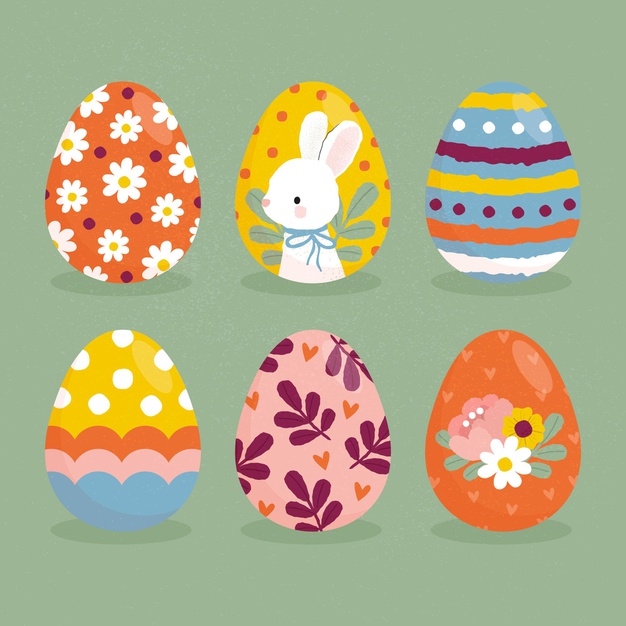 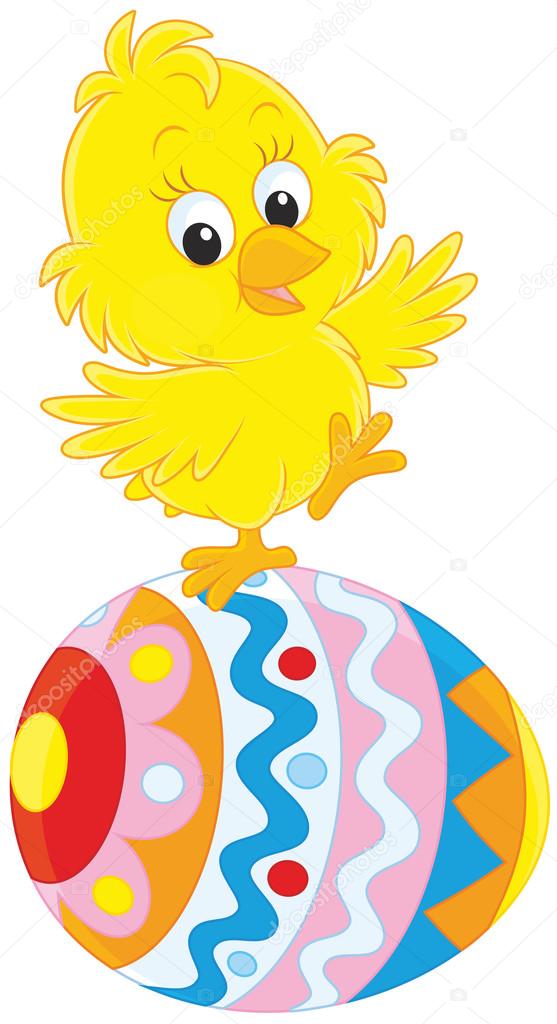 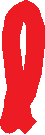 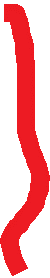 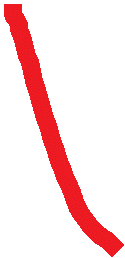 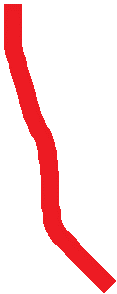 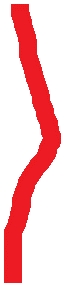 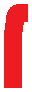 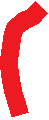 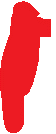 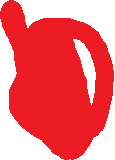 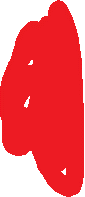 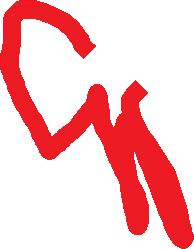 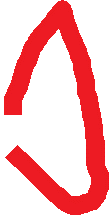 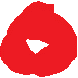 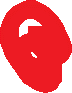 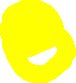 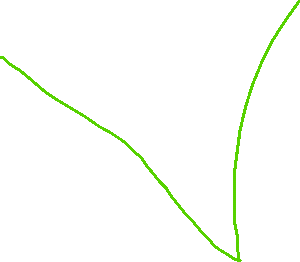 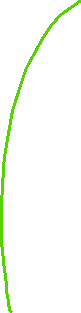 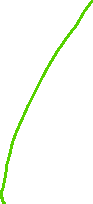 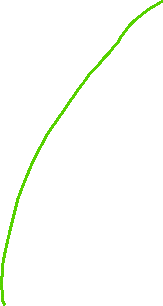 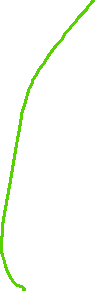 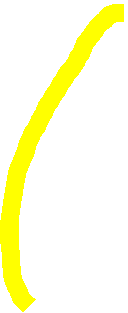 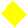 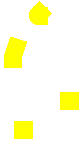 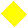 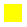 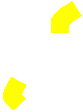 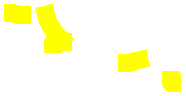 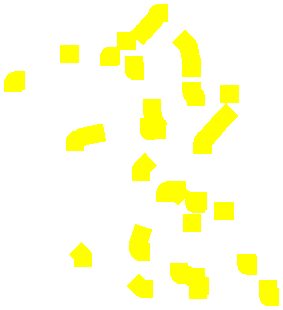 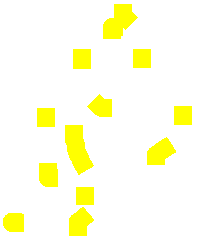 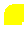 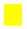 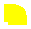 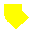 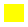 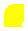 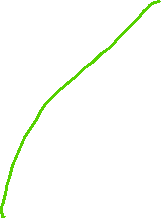 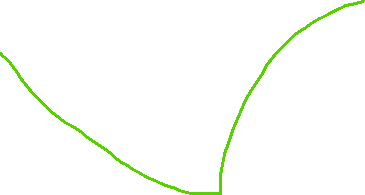 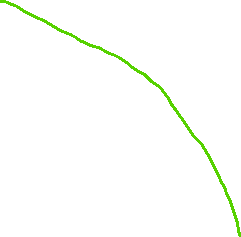 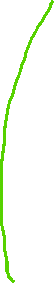 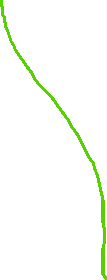 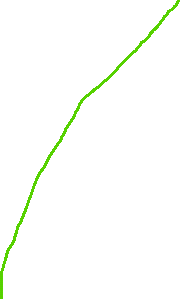 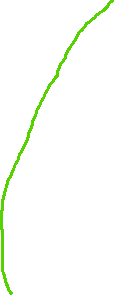 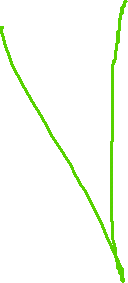 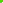 